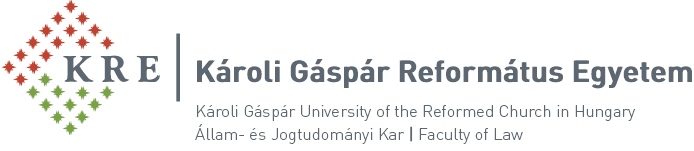 Iktatószám: 0-00126/2018/AJDIA Károli Gáspár Református Egyetem Állam- és Jogtudományi Doktori Iskolája tisztelettel meghívja ÖntSzontagh Pál IvánA keresztyén pedagógusokkal szemben támasztott minőségi és etikai elvárások valamint azok kodifikációs problémái című PhD-értekezésének 2018. június 22-én (pénteken) 13,30 órakor a Károli Gáspár Református Egyetem Állam- és Jogtudományi Kar (1042 Budapest, Viola u. 2-4.) Kari Tanácstermében (mfsz. 10.) tartandó nyilvános vitájára.Témavezető: Dr. Csáki-Hatalovics Gyula Balázs PhD egyetemi docens.A bíráló bizottság elnöke: 	Prof. Dr. Rixer Ádám PhD egyetemi tanár, KREHivatalos bírálók:		Dr. Szőke-Milinte Enikő egyetemi docens, PPKE BTKDr. Fábián Adrián PhD egyetemi docens, PTEA bíráló bizottság tagjai:	Dr. Szenczi Árpád főiskolai tanár, KRE TFKDr. Czékmann Zsolt egyetemi adjunktus, MEDr. Szabó Annamária Eszter egyetemi adjunktus, KRETitkár:				Dr. Móré Sándor PhD egyetemi adjunktus, KREPótelnök:			Prof. Dr. Domokos Andrea PhD egyetemi tanár, KRE Póttag:				Dr. Váradi Ferenc főiskolai docens, KRE TFKDr. Bagi Éva főiskolai docens, KRE TFKDr. Rózsás Eszter egyetemi docens, PTEDr. Váradi-Kusztos Györgyi főiskolai adjunktust, KRE TFKAz értekezés megtekinthető a KRE ÁJK Kari könyvtárában (1042 Budapest, Viola u. 2-4.) és a doktori iskola honlapján: http://www.kre.hu/ajk/index.php/jdi-esemenyek.html A nyilvános vitában minden jelenlévő részt vehet, és írásban előzetesen észrevételt is tehet.Prof. Dr. Miskolczi Bodnár Péter sk.egyetemi tanár, az Állam- és Jogtudományi Doktori Iskola vezetője